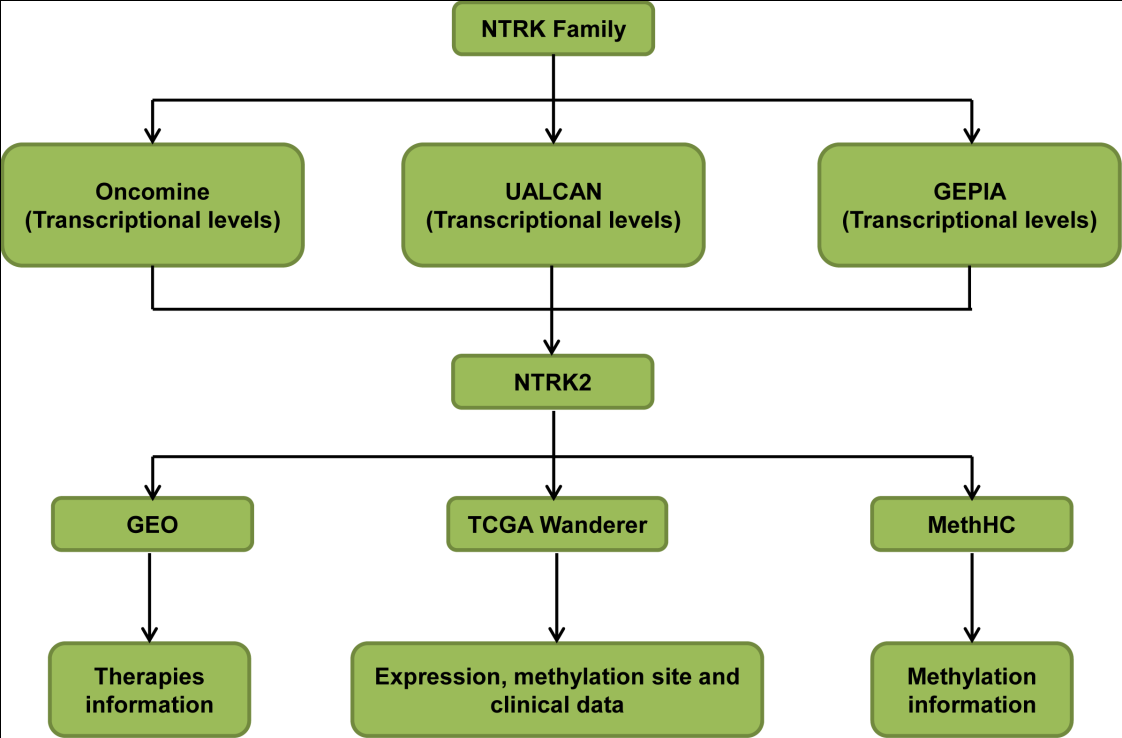 Figure S1. A Flow chart of analysis on the roles of NTRK2 in LUAD tumorigenesis. Using several public gene expression and methylation databases, we identified the low-expressed and high-methylated level of NTRK2 in LUAD patients. 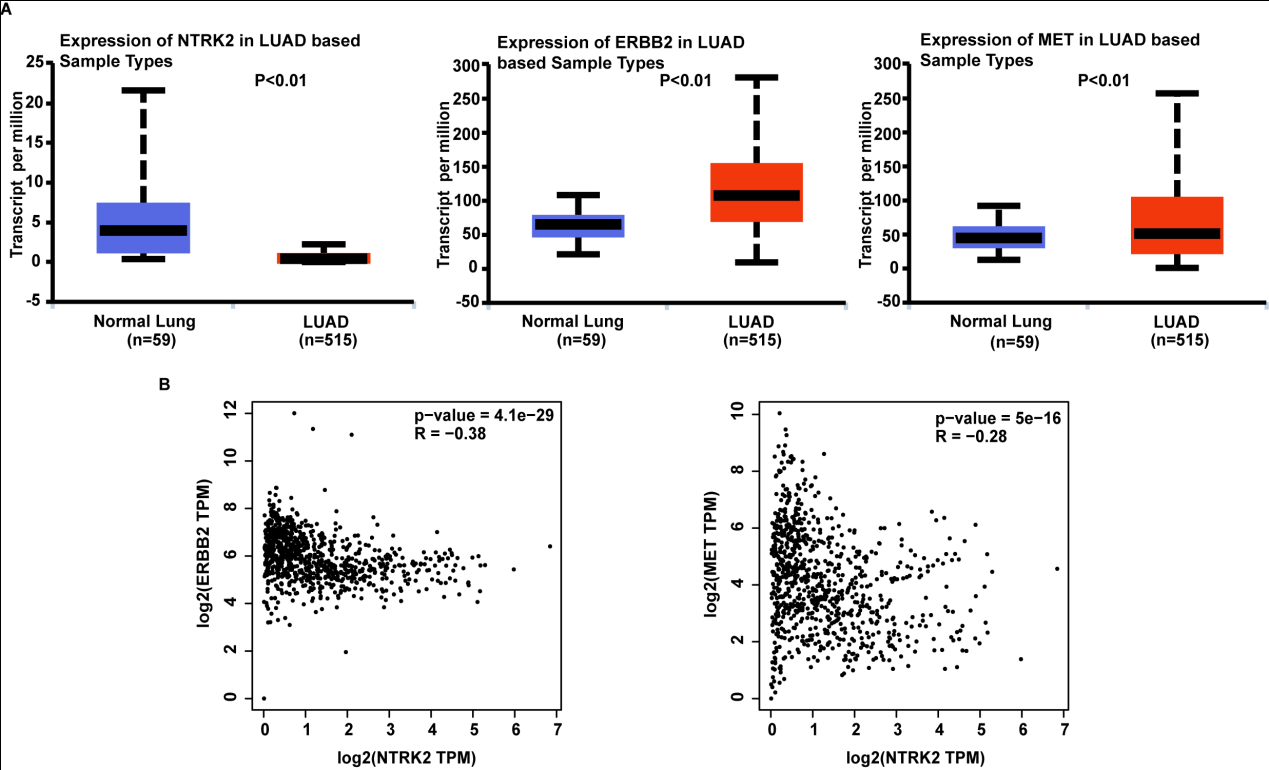 Figure S2. The negative association between the expression of NTRK2 and ERBB2 or MET in LUAD. (A) The mRNA expressions of NTRK2, ERBB2 and MET were evaluated from the database UALCAN. (B) The spearman correlation analysis between the expression of NTRK2 and ERBB2 or MET in LUAD.Table S1: The main bioinformatics tools applied to analyze the role of NTRK2 in LUAD biological processes.Table S2: The methylation values of CpG islands in NTRK2.Table S3: The NTRK2-associated co-DEGs in LUAD.Table S4: The KEGG pathway of NTRK2-associated co-DEGs.DatabasesURLRefsOncominehttps://www.oncomine.org/resource/login.html[Rhodes et al. 2004]GEOhttps://www.ncbi.nlm.nih.gov/geoprofiles/[Barrett & Edgar 2008]GEPIAhttp://gepia.cancer-pku.cn/[Tang et al. 2017a]GE-mini APPhttp://gemini.cancer-pku.cn/[Tang et al. 2017b]CRNhttp://syslab4.nchu.edu.tw/index.jsp[Li et al. 2016]UALCANhttp://ualcan.path.uab.edu/index.html[Chandrashekar et al. 2017]Wandererhttp://maplab.imppc.org/wanderer/[Diez-Villanueva et al. 2015]Kaplan-Meier plotterhttp://kmplot.com/analysis/[Wang et al. 2018a]MethHChttp://methhc.mbc.nctu.edu.tw/php/index.php[Huang et al. 2015]MethSurvhttps://biit.cs.ut.ee/methsurv/[Modhukur et al. 2018]cBioPortalhttp://www.cbioportal.org/[Gao et al. 2013]STRINGhttps://string-db.org/cgi/input.pl[Szklarczyk et al. 2017]Cytoscapehttps://cytoscape.org/[Reimand et al. 2019]DAVIDhttps://david.ncifcrf.gov/[Huang da et al. 2009]WebGestalthttp://www.webgestalt.org/[Wang et al. 2017]PATHVIEWhttps://pathview.uncc.edu/analysis[Luo et al. 2017]KEGGTCGAhttps://www.kegg.jp/https://cancergenome.nih.gov/[Kanehisa & Goto 2000][Hutter & Zenklusen 2018]probechrcg-startcg-endTum-meanTum sdWilcox-statP-valuecg03628748chr987285133872851340.3022579660.13541502519884.35E-12cg08470639chr987285186872851870.2320019280.1169675792157.51.96E-11cg09926027chr987285693872856940.2808377050.12262215127532.72E-09cg13723118chr987284722872847230.2081080290.13842427729771.50E-08cg01009697chr987283470872834710.128627150.1614712838555.64E-06cg13965062chr987284706872847070.2607347150.08199312938365.02E-06cg09539438chr987283789872837900.134197380.10968917347420.000658875cg01292475chr987284571872845720.1370756760.09535504351530.003964883cg13620631chr987489528874895290.3818755920.1393874589610.047268959cg14447193chr987433864874338650.6976537040.12973311760600.085083937cg13504245chr987282610872826110.158361260.15072368965890.295592948cg13654445chr987636383876363840.8395785770.12458019565640.281088449cg22402007chr987282823872828240.2675987020.1500889566560.336897179cg13698224chr987309394873093950.5221481870.19133287281050.373448924GeneCytobandLog RatioP-ValueQ-ValueTendencyMFSD38q24.3-2.042.12E-111.31E-07Under-expressedOVGP11p13.23.116.48E-112.46E-07Over-expressedC9ORF1169q34.3-2.112.94E-108.14E-07Under-expressedADGRG116q21-2.63.23E-108.14E-07Under-expressedPTGER214q22.12.641.09E-091.83E-06Over-expressedPRR75q35.3-2.411.88E-092.59E-06Under-expressedSLC34A39q34.3-2.482.16E-092.73E-06Under-expressedSHISA34p136.152.77E-093.23E-06Over-expressedZNF61419q13.412.014.21E-094.21E-06Over-expressedDOK416q212.96.03E-094.62E-06Over-expressedHNF1B17q122.046.03E-094.62E-06Over-expressedNPAS119q13.32-2.189.59E-096.52E-06Under-expressedCDH2620q13.33-4.223.14E-081.80E-05Under-expressedCLDN1013q32.1-5.234.42E-082.16E-05Under-expressedWNK417q21.23.24.43E-082.16E-05Over-expressedTMPRSS622q12.3-4.914.56E-082.16E-05Under-expressedSCUBE122q13.23.38.36E-083.17E-05Over-expressedALDH3B211q13.2-3.458.59E-083.17E-05Under-expressedTOX8q12.12.359.11E-083.21E-05Over-expressedFADS211q12.2-2.351.16E-073.79E-05Under-expressedHTR3A11q23.2-5.081.44E-074.35E-05Under-expressedARHGAP2011q22.3-q23.12.532.59E-076.77E-05Over-expressedS100A11q21.32.022.86E-077.24E-05Over-expressedMUC5B11p15.5-4.884.57E-071.00E-04Under-expressedNCAPG4p15.31-2.024.93E-071.04E-04Under-expressedKLKB14q35.22.245.50E-071.14E-04Over-expressedGGTLC120p11.213.885.64E-071.15E-04Over-expressedHIST1H3D6p22.2-3.16.77E-071.32E-04Under-expressedCCDC7816p13.3-2.527.37E-071.38E-04Under-expressedTMEM23312q24.233.158.73E-071.50E-04Over-expressedSLC1A71p32.35.141.13E-061.76E-04Over-expressedCHL13p26.3-3.191.23E-061.88E-04Under-expressedMUC1511p14.23.681.29E-061.95E-04Over-expressedSLC44A51p31.1-4.331.42E-062.08E-04Under-expressedRSPH96p21.1-2.161.65E-062.29E-04Under-expressedSCN8A12q13.13-2.611.83E-062.47E-04Under-expressedMLXIPL7q11.23-2.922.11E-062.76E-04Under-expressedPIMREG17p13.2-2.122.36E-063.00E-04Under-expressedPROM22q11.1-2.325.26E-065.61E-04Under-expressedFAM149A4q35.12.115.56E-065.85E-04Over-expressedKISS1R19p13.3-3.066.31E-066.42E-04Under-expressedUGT84q262.756.42E-066.42E-04Over-expressedC3ORF673p14.2-2.137.50E-067.24E-04Under-expressedCOL4A32q36.33.077.92E-067.54E-04Over-expressedSNCG10q23.2-2.478.89E-068.03E-04Under-expressedROBO23p12.32.79.16E-068.16E-04Over-expressedSLCO4A120q13.33-2.159.59E-068.36E-04Under-expressedCCDC85A2p16.121.02E-058.68E-04Over-expressedCIT12q24.23-2.791.13E-059.30E-04Under-expressedCSPG53p21.313.831.36E-051.04E-03Over-expressedLIMS3-LOC4408952q13-2.161.51E-051.11E-03Under-expressedELN7q11.232.31.60E-051.16E-03Over-expressedAKR1B107q33-4.541.63E-051.17E-03Under-expressedKRT1617q21.2-3.661.68E-051.20E-03Under-expressedKIF129q322.541.74E-051.22E-03Over-expressedSDK17p22.2-2.081.86E-051.29E-03Under-expressedTLR34q35.12.051.96E-051.33E-03Over-expressedSEMA3E7q21.11-3.092.06E-051.38E-03Under-expressedZNF11419q13.333.172.35E-051.52E-03Over-expressedCARD1417q25.3-2.452.56E-051.60E-03Under-expressedCDKL24q21.13.632.69E-051.64E-03Over-expressedTMEM59L19p13.11-3.562.87E-051.71E-03Under-expressedSCG515q13.3-2.523.08E-051.81E-03Under-expressedCNGA411p15.4-2.323.19E-051.86E-03Under-expressedCCDC15119p13.2-2.323.61E-052.02E-03Under-expressedLAIR219q13.4223.94E-052.17E-03Over-expressedDEGS214q32.2-3.144.00E-052.17E-03Under-expressedTHBS45q14.12.485.02E-052.62E-03Over-expressedTFF321q22.3-4.95.13E-052.65E-03Under-expressedSYTL5Xp11.4-2.725.75E-052.90E-03Under-expressedGFRA35q31.23.66.34E-053.15E-03Over-expressedLOC38824216p11.2-2.287.60E-053.61E-03Under-expressedLGALS1211q12.3-2.377.81E-053.64E-03Under-expressedPLLP16q132.098.22E-053.79E-03Over-expressedFAM189A29q21.122.058.59E-053.90E-03Over-expressedSLAMF91q23.2-2.28.60E-053.90E-03Under-expressedATP7B13q14.3-2.151.02E-044.42E-03Under-expressedCES4A16q22.1-2.321.06E-044.56E-03Under-expressedDYNLRB216q23.2-2.071.12E-044.72E-03Under-expressedSAA111p15.1-2.421.16E-044.81E-03Under-expressedCHRNA515q25.1-2.71.27E-045.21E-03Under-expressedRCAN26p12.33.992.02E-047.14E-03Over-expressedPCP4L11q23.32.282.02E-047.14E-03Over-expressedUMODL121q22.3-3.972.56E-048.42E-03Under-expressedZNF68219p122.072.94E-049.32E-03Over-expressedADGRF16p12.3|62.932.95E-049.32E-03Over-expressedGJB1Xq13.13.733.58E-040.0108Over-expressedRNASE114q11.22.594.01E-040.0117Over-expressedFXYD119q13.122.414.26E-040.0123Over-expressedMDH1B2q33.3-2.394.28E-040.0123Under-expressedKCNH83p24.3-2.314.32E-040.0124Under-expressedTRIM611p15.42.994.44E-040.0127Over-expressedPIGR1q32.12.654.99E-040.0139Over-expressedHLF17q223.595.21E-040.0143Over-expressedGRIN3B19p13.3-2.985.57E-040.0151Under-expressedGCLC6p12.1-2.595.65E-040.0152Under-expressedPCDHB25q31.3-2.115.91E-040.0157Under-expressedGATA520q13.3325.97E-040.0159Over-expressedIRX25p15.332.646.34E-040.0167Over-expressedANO511p14.32.816.39E-040.0168Over-expressedPALM319p13.122.316.71E-040.0174Over-expressedPOU5F16p21.332.286.74E-040.0174Over-expressedNCMAP1p36.112.826.79E-040.0175Over-expressedB3GALT21q31.22.588.10E-040.02Over-expressedSLC47A117p11.22.048.28E-040.0203Over-expressedMAMDC29q21.122.229.86E-040.0232Over-expressedRPS2819p13.23.141.22E-030.027Over-expressedFREM213q13.32.141.23E-030.0272Over-expressedLRRC4617q21.32-2.321.36E-030.0293Under-expressedMISP19p13.3-3.961.36E-030.0293Under-expressedTEKT21p34.3-2.231.36E-030.0293Under-expressedPLD414q32.332.041.37E-030.0294Over-expressedLRRC153q292.111.38E-030.0294Over-expressedTF3q22.1-3.71.43E-030.0304Under-expressedKBTBD123q21.32.271.43E-030.0304Over-expressedADRB110q25.32.891.51E-030.0314Over-expressedPHACTR16p24.12.881.62E-030.0331Over-expressedC1QTNF74p15.322.251.65E-030.0333Over-expressedCHIA1p13.25.611.72E-030.0344Over-expressedFRMD4B3p14.12.031.79E-030.0354Over-expressedCEACAM719q13.2-2.381.86E-030.0365Under-expressedCYP24A120q13.2-2.361.96E-030.038Under-expressedTMPRSS411q23.3-5.982.06E-030.0394Under-expressedMUC1619p13.2-5.262.15E-030.0407Under-expressedHP16q22.2-2.652.19E-030.041Under-expressedHYAL13p21.312.962.21E-030.0413Over-expressedVAX22p13.3-2.012.28E-030.0422Under-expressedDCDC26p22.32.052.33E-030.0428Over-expressedCLIC621q22.12-2.242.41E-030.0438Under-expressedPTPN134q21.32.62.49E-030.0449Over-expressedGSTA16p12.2-4.052.71E-030.0474Under-expressedKLK1019q13.41-2.723.28E-030.0544Under-expressedSULT2B119q13.33-3.233.47E-030.0565Under-expressedSDR16C58q12.12.133.57E-030.0575Over-expressedPOM121L10P22q11.232.323.63E-030.0581Over-expressedPPP2R2C4p16.1-2.763.67E-030.0586Under-expressedPCSK91p32.3-2.43.80E-030.06Under-expressedTRNP11p36.11-2.573.91E-030.0608Under-expressedAKR7A31p36.13-2.094.12E-030.0631Under-expressedC6ORF1416p12.3-2.244.64E-030.0695Under-expressedCOL9A21p34.22.045.06E-030.0739Over-expressedYBX217p13.1-4.15.14E-030.0747Under-expressedCXCL64q13.3-2.875.25E-030.0761Under-expressedTCN111q12.1-2.325.80E-030.0823Under-expressedDTX112q24.13-2.095.90E-030.0832Under-expressedUGT1A62q37.1-2.986.23E-030.0867Under-expressedNAPSA19q13.332.056.33E-030.0877Over-expressedPPP1R3C10q23.322.56.41E-030.0883Over-expressedDNAJB1311q13.42.197.39E-030.0989Over-expressedTNS417q21.2-2.057.49E-030.1Under-expressedTUBB316q24.3-2.957.51E-030.1Under-expressedCCDC74B2q21.1-2.57.86E-030.104Under-expressedDNAH117p15.32.628.12E-030.106Over-expressedINHBB2q14.2-38.40E-030.108Under-expressedMGLL3q21.32.18.42E-030.108Over-expressedPON37q21.32.198.72E-030.111Over-expressedC1QTNF121p36.33-2.058.91E-030.113Under-expressedSTEAP27q21.13-2.739.02E-030.114Under-expressedAQP418q11.23.239.60E-030.119Over-expressedDRAIC15q23-3.160.01020.125Under-expressedAFAP1-AS14p16.12.30.01070.129Over-expressedPRRX29q34.112.350.01120.134Over-expressedSNAP2520p12.2-2.140.01130.134Under-expressedRNF217-AS16q22.312.310.01140.135Over-expressedFOLR111q13.42.220.01160.136Over-expressedARHGAP313q13.32-q13.332.150.01180.138Over-expressedRAP1GAP1p36.122.440.01210.14Over-expressedERN216p12.2-5.050.01330.15Under-expressedCYP2D622q13.23.030.01540.166Over-expressedB3GNT611q13.5-6.990.01560.167Under-expressedARXXp21.34.750.01590.169Over-expressedHOXD12q31.14.640.01630.172Over-expressedCFAP451q23.2-2.980.01650.173Under-expressedIP6K36p21.31-3.070.01760.181Under-expressedMS4A211q12.12.240.01770.181Over-expressedCX3CR13p22.22.030.01770.182Over-expressedKCNG120q13.13-2.070.01790.182Under-expressedGGH8q12.3-2.350.01790.182Under-expressedUBE2C20q13.12-2.530.01810.183Under-expressedCFAP2066q15-2.010.01880.189Under-expressedAUTS27q11.222.310.0210.204Over-expressedCLEC4F2p13.32.140.02130.206Over-expressedZNF48619p122.140.02140.206Over-expressedATP6V1B12p13.3-2.480.02210.211Under-expressedSPTSSB3q26.1-2.630.02250.215Under-expressedC2CD62q33.12.740.0230.217Over-expressedHGD3q13.33-5.330.02320.22Under-expressedGGN19q13.2-2.160.02420.225Under-expressedGPR377q31.33-2.510.02690.244Under-expressedPSCA8q24.3-4.850.02980.263Under-expressedPLPPR19q31.12.70.03140.271Over-expressedTRIM171q42.13-2.810.03160.272Under-expressedCCDC15311q23.3-2.520.03380.285Under-expressedS100P4p16.1-6.620.03390.285Under-expressedLOC1536845p122.160.03560.294Over-expressedADH1B4q232.120.03570.294Over-expressedSIGLEC819q13.412.70.03650.299Over-expressedAPOBEC26p21.16.030.03740.303Over-expressedSLC16A1117p13.1-2.30.03790.305Under-expressedEFR3B2p23.32.170.03880.31Over-expressedLONRF22q11.2-2.540.03880.31Under-expressedCCL717q12-2.390.03890.31Under-expressedMST1L1p36.133.750.03890.31Over-expressedFSCN217q25.3-2.740.03970.314Under-expressedPLEKHG51p36.31-20.04060.319Under-expressedDLGAP118p11.312.420.04340.335Over-expressedSLC4A32q35-2.870.04370.336Under-expressedUPB122q11.232.340.04390.337Over-expressedVSIG1Xq22.3-4.930.04420.338Under-expressedCX3CL116q212.560.04420.338Over-expressedDEPDC1B5q12.1-2.270.04460.34Under-expressedC4BPA1q32.23.110.04470.34Over-expressedSCTR2q14.24.050.04530.343Over-expressedTSPAN11p34.1-4.130.04550.344Under-expressedPTGFR1p31.1-2.730.04840.36Under-expressedVNN36q23.2-2.820.04880.362Under-expressedLYPD6B2q23.2-4.840.04960.366Under-expressedRNF128Xq22.32.470.04970.367Over-expressedTermCountPValueGeneshsa00980:Metabolism of xenobiotics by cytochrome P45060.00136GSTA1, UGT1A6, CYP2D6, AKR7A3, ADH1B, ALDH3B2hsa00982:Drug metabolism - cytochrome P45050.006879GSTA1, UGT1A6, CYP2D6, ADH1B, ALDH3B2